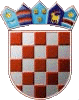 REPUBLIKA HRVATSKAVARAŽDINSKA ŽUPANIJAOPĆINA VIDOVECOPĆINSKI NAČELNIKKLASA: 810-01/17-01/04URBROJ: 2186/10-02/1-20-06 Vidovec, 18. ožujka 2020. Na temelju članka 24. stavak 1. i 3. Zakona o  sustavu civilne zaštite  („Narodne novine“ br.  82/15 i 118/18), članka 5.  Pravilnika o sastavu stožera, načinu rada te uvjetima za imenovanje načelnika, zamjenika načelnika i članova stožera civilne zaštite („Narodne novine“ br. 126/19 i 17/20) te članka 47. Statuta Općine Vidovec („Službeni vjesnik Varaždinske županije“ broj 04/18), općinski načelnik dana 18. ožujka 2020. godine donosiODLUKU IZMJENAMA I DOPUNAMA ODLUKE O OSNIVANJU  I IMENOVANJU NAČELNIKA, ZAMJENIKA NAČELNIKA I ČLANOVA STOŽERA CIVILNE ZAŠTITE OPĆINE VIDOVECČlanak 1.Članak 2. Odluke o osnivanju  i imenovanju načelnika, zamjenika načelnika i članova stožera civilne zaštite Općine Vidovec(„Službeni vjesnik Varaždinske županije“ broj  57/17), mijenja se i glasi:Članak 2.Sastav Stožera imenuje se u sljedećem sastavu:za načelnika Stožera:  DUBRAVKO ZAVRTNIK – zamjenik načelnika Općine Vidovecza zamjenika načelnika Stožera: DAVOR GRĐAN – zapovjednik DVD-a Tužnoza člana: NEDELJKO KUČEJ – viši stručni savjetnik za koordinaciju djelovanja civilne zaštiteza člana: KREŠO BOSAK – načelnik Policijske postaje Varaždinza člana: DUBRAVKA CIKAČ, dr.med.spec.obiteljske medicine u Ambulanti Vidovecza člana: SANDRA MINTAS – ravnateljica Gradskog društva Crvenog križa Varaždinza člana: MARIO MUSULIN – pročelnik Hrvatske gorske službe spašavanja – stanice Varaždinza člana: STANISLAV POSAVEC, savjetnik za osobno i obiteljsko bankarstvo kod Zagrebačke banke d.d. Varaždin za člana: MARIJO SERINI – predsjednik Udruge branitelja i veterana Domovinskog rata Općine Vidovecza člana: MLADEN FLAJŠMAN – komunalni redar Općine VidovecČlanak 2.Ova Odluka stupa na snagu danom donošenja i objaviti će se u „Službenom vjesniku Varaždinske županije“.                                                                                           OPĆINSKI NAČELNIK                                                                                            Bruno Hranić